Sedlasti spoj s brtvom s valjanim prstenom SR 80-224Jedinica za pakiranje: 1 komAsortiman: K
Broj artikla: 0055.0440Proizvođač: MAICO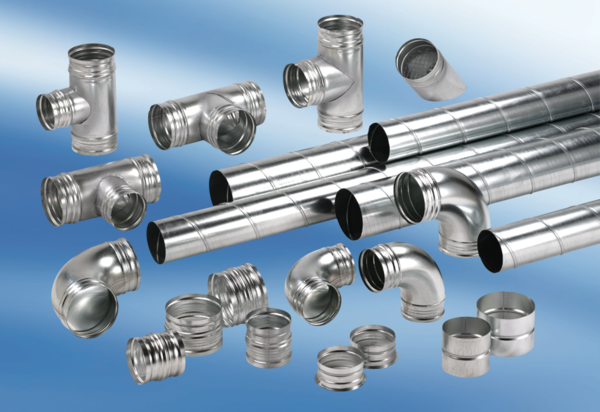 